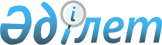 Об утверждении правил аккредитации органов по подтверждению соответствия, испытательных лабораторий (центров), юридических лиц, осуществляющих поверку, калибровку средств измерений и метрологическую аттестацию методик выполнения измерений
					
			Утративший силу
			
			
		
					Приказ Министра индустрии и торговли Республики Казахстан от 27 декабря 2007 года N 376. Зарегистрирован в Министерстве юстиции Республики Казахстан 14 января 2008 года N 5091. Утратил силу приказом Министра индустрии и торговли Республики Казахстан от 29 октября 2008 года N 427



      


Сноска. Утратил силу 


 приказом 


 Министра индустрии и торговли РК от 29.10.2008 N 427 (порядок введения в действие см. 


 п. 6 


).



      В соответствии с Законами Республики Казахстан от 9 ноября 2004 года "О 
 техническом 
 регулировании" и от 7 июня 2000 года "
 Об обеспечении единства 
 измерений" 

ПРИКАЗЫВАЮ

:




      1. Утвердить прилагаемые Правила аккредитации органов по подтверждению соответствия, испытательных лабораторий (центров), юридических лиц, осуществляющих поверку, калибровку средств измерений и метрологическую аттестацию методик выполнения измерений.




      2. Комитету по техническому регулированию и метрологии Министерства индустрии и торговли Республики Казахстан (далее - Комитет) обеспечить в установленном законодательством порядке государственную регистрацию настоящего приказа в Министерстве юстиции Республики Казахстан.




      3. Контроль за исполнением настоящего приказа возложить на Председателя Комитета Мухамбетова Г.М.




      4. Настоящий приказ вводится в действие по истечении десяти календарных дней после его официального опубликования.


      Министр


Утверждены                 



приказом Министра индустрии и торговли  



Республики Казахстан           



от 27 декабря 2007 года N 376      





 Правила






аккредитации органов по подтверждению соответствия,






испытательных лабораторий (центров), юридических лиц, осуществляющих






поверку, калибровку средств измерений и метрологическую аттестацию






методик выполнения измерений



      Настоящие Правила разработаны в соответствии с Законами Республики Казахстан от 9 ноября 2004 года "О техническом регулировании" и от 7 июня 2000 года "Об обеспечении единства измерений", устанавливают единые требования и порядок аккредитации органов по подтверждению соответствия, испытательных лабораторий (центров), юридических лиц, осуществляющих поверку, калибровку средств измерений и метрологическую аттестацию методик выполнения измерений в Республике Казахстан.





 1. Общие положения






      1. В настоящих Правилах используются следующие основные понятия:




      1) орган по аккредитации - юридическое лицо, определяемое Правительством Республики Казахстан, осуществляющее деятельность по аккредитации;




      2) комиссия по аккредитации - постоянно действующая комиссия органа по аккредитации, рассматривающая материалы аккредитации и принимающая по ним решения рекомендательного характера;




      3) заявитель - юридическое лицо, подавшее заявку на аккредитацию;




      4) аккредитованные субъекты - органы по подтверждению соответствия, испытательные лаборатории (центры), юридические лица, осуществляющие поверку, калибровку средств измерений и метрологическую аттестацию методик выполнения измерений, и их филиалы.




      2. Орган по подтверждению соответствия продукции для прохождения процедуры аккредитации должен иметь на праве собственности лабораторию, обеспечивающую испытание объектов, предусмотренных его областью аккредитации, в объеме не менее семидесяти процентов.




      3. Иностранные заявители и их структурные подразделения аккредитуются в соответствии с настоящими Правилами, если иное не установлено международными договорами, ратифицированными Республикой Казахстан.




      4. Аккредитация заявителя включает следующие этапы:



      1) прием и рассмотрение заявки;



      2) заключение договора на проведение работ по аккредитации (далее - Договор);



      3) экспертиза представленных документов;



      4) обследование заявителя по месту нахождения;



      5) принятие решения об аккредитации либо об отказе в аккредитации;



      6) выдача аттестата аккредитации.





 2. Порядок проведения работ по аккредитации






      5. Заявитель представляет в орган по аккредитации следующее: 



      1) заявку на проведение работ по аккредитации;



      2) заявляемую область аккредитации на бумажном и электронном носителе;



      3) паспорт (для испытательных лабораторий (центров), юридических лиц, осуществляющих поверку, калибровку средств измерений и метрологическую аттестацию методик выполнения измерений);



      4) сведения о персонале, выполняющем работы по оценке соответствия (для органов по подтверждению соответствия);



      5) нотариально засвидетельствованные копии документов, устанавливающие юридический статус заявителя (устав, положение о филиале, свидетельство о государственной регистрации (перерегистрации) юридического лица, свидетельство об учетной регистрации (перерегистрации) филиала, статистическая карточка).



      В зависимости от заявленной области аккредитации заявитель представляет иные документы, необходимые для аккредитации в соответствии с нормативными документами.



      Все документы, за исключением заявки, представляются в двух экземплярах.




      6. Документы, указанные в подпунктах 1) - 5) пункта 5, представляются по формам и содержанию согласно приложениям 1 - 10 к настоящим Правилам.



      В случае если заявка и (или) прилагаемые к ней документы не соответствуют настоящим Правилам либо документы представлены не в полном объеме, орган по аккредитации возвращает заявку с указанием причин возврата в течение пяти рабочих дней, исчисляемых со дня ее поступления.




      7. Работы по аккредитации осуществляются на возмездной основе согласно Договору, заключаемому между заявителем и органом по аккредитации.



      Договор должен содержать:



      1) реквизиты сторон:



      полное наименование органа по аккредитации, его местонахождение, регистрационный номер налогоплательщика;



      полное наименование заявителя и его местонахождение, номер и дату государственной регистрации заявителя, регистрационный номер налогоплательщика;



      2) предмет договора;



      3) права и обязанности сторон;



      4) стоимость работ;



      5) сроки выполнения работ;



      6) порядок и сроки проведения инспекционных проверок;



      7) ответственность сторон;



      8) дату заключения договора.




      8. Экспертиза представленных документов осуществляется в течение тридцати рабочих дней, исчисляемых с момента заключения Договора.



      Для проведения экспертизы орган по аккредитации назначает эксперта-аудитора или группу экспертов-аудиторов.




      9. Эксперт-аудитор проводит экспертизу представленных документов, при необходимости запрашивает у заявителя дополнительную информацию для подтверждения или пояснения представленной информации.




      10. По результатам экспертизы эксперт-аудитор готовит заключение, которое должно содержать:



      оценку соответствия представленных документов требованиям аккредитации;



      указания на несоответствие документов по конкретным требованиям аккредитации (при наличии несоответствий);



      рекомендации по корректировке представленных документов и порядок подтверждения заявителем выполнения этих рекомендаций;



      выводы о соответствии или несоответствии представленных документов требованиям аккредитации.



      Записи, содержащиеся в заключении, должны четко и ясно излагать оценку соответствия представленных документов требованиям аккредитации.




      11. На основании заключения эксперта-аудитора руководитель органа по аккредитации принимает одно из следующих решений:



      1) об обследовании заявителя по месту нахождения (далее - обследование);



      2) об устранении заявителем несоответствий.



      Копия решения направляется заявителю.




      12. Заявитель устраняет выявленные несоответствия и извещает орган по аккредитации об их устранении в течение тридцати рабочих дней с момента получения копии решения. Орган по аккредитации в семидневный срок с момента получения извещения проводит повторную экспертизу документов.



      Срок устранения несоответствий продлевается органом по аккредитации по письменному заявлению заявителя, в котором он указывает причины, но не свыше двух месяцев.



      Неустранение выявленных несоответствий в установленный срок, при условии, что это не было обусловлено непреодолимой силой, либо обнаружение при повторной экспертизе документов несоответствий, указанных в первоначальном заключении эксперта-аудитора служат основанием для расторжения Договора.




      13. Обследование проводится с целью оценки компетентности заявителя, соответствия информации представленной в документах фактическому состоянию.




      14. Обследование осуществляется группой, формируемой органом по аккредитации. Группа по обследованию должна состоять из не менее трех человек, руководителем назначается эксперт-аудитор по аккредитации, проводивший экспертизу документов.



      В состав группы по обследованию могут быть включены по согласованию:



      специалисты в области обеспечения единства измерений;



      эксперты-аудиторы по подтверждению соответствия, технические эксперты, специалисты государственных органов и иных организаций по заявленной области деятельности заявителя.




      15. Обследование проводится в срок не более десяти рабочих дней, исчисляемых со дня принятия решения об обследовании.




      16. По результатам своей работы группа по обследованию составляет отчет, который должен содержать оценку соответствия заявителя требованиям аккредитации. Отчет составляется руководителем группы с учетом всех замечаний ее членов в двух экземплярах и подписывается всеми членами группы. Один экземпляр отчета вручается заявителю, второй - органу по аккредитации.




      17. В случае несогласия с отчетом группы по обследованию заявитель может представить в орган по аккредитации свои замечания в письменной форме.




      18. На основании отчета группы по обследованию и с учетом замечаний заявителя, при их наличии, руководитель органа по аккредитации в срок не более пяти рабочих дней принимает одно из следующих решений:



      1) о передаче собранных материалов комиссии по аккредитации (далее - Комиссия);



      2) об устранении заявителем выявленных несоответствий.



      Копия решения направляется заявителю.




      19. Заявитель устраняет выявленные при обследовании несоответствия и извещает орган по аккредитации об их устранении в течение двадцати рабочих дней с момента получения копии решения, после чего орган по аккредитации проводит его повторное обследование. Срок обследования не должен превышать пяти рабочих дней, исчисляемых с момента прибытия группы по обследованию по месту нахождения заявителя.



      Срок устранения несоответствий продлевается органом по аккредитации по письменному заявлению заявителя, в котором он указывает причины, но не свыше двух месяцев.



      Неустранение выявленных несоответствий в установленный срок, при условии, что это не было обусловлено непреодолимой силой, служит основанием для расторжения Договора.




      20. Комиссия рассматривает и принимает решения по материалам в срок не более двадцати рабочих дней со дня их поступления.



      Решения Комиссии принимаются большинством голосов ее членов.




      21. На основании решения Комиссии руководитель органа по аккредитации в течение пяти рабочих дней принимает решение об аккредитации либо об отказе в аккредитации заявителя.



      В течение семи рабочих дней, исчисляемых со дня принятия положительного решения, руководителем органа по аккредитации утверждается область аккредитации, выдается аттестат аккредитации по форме и содержанию согласно 
 приложению 11 
 к настоящим Правилам, и один комплект документов.



      При отрицательном решении заявителю направляется мотивированный отказ с комплектом документов, Договор расторгается.




      22. Аккредитованный субъект в срок не менее чем за шесть месяцев до окончания срока действия аттестата аккредитации, подает заявку в орган по аккредитации об очередной аккредитации. Очередная аккредитация проводится в соответствии с 
 пунктами 5 
 - 21 настоящих Правил.





 3. Аттестат аккредитации






      23. Аттестат аккредитации является документом, удостоверяющим факт официального признания правомочия аккредитованного субъекта выполнять конкретные работы в соответствии с заявленной областью аккредитации.



      Срок действия аттестата аккредитации составляет три года.




      24. Аттестат аккредитации подлежит регистрации в государственном реестре аккредитованных субъектов.




      25. С аттестатом аккредитации одновременно выдается в качестве обязательного приложения документ, устанавливающий область аккредитации.



      26. Утерянные, испорченные аттестаты аккредитации считаются недействительными со дня подачи аккредитованным субъектом письменного заявления (с приложением документов, подтверждающих факт утери, порчи аттестата аккредитации) органу по аккредитации.



      Орган по аккредитации в течение пяти рабочих дней со дня подачи заявления производит выдачу дубликата аттестата аккредитации.




      27. Аттестаты аккредитации или эквивалентные им документы, выданные иностранными органами по аккредитации, признаются органом по аккредитации в соответствии с заключенными Республикой Казахстан международными договорами.





 4. Переоформление аттестата аккредитации






      28. Переоформление аттестата аккредитации аккредитованного субъекта осуществляется в случаях:



      1) его реорганизации;



      2) изменения его местонахождения;



      3) изменения его наименования;



      4) фактического расширения или сокращения его области аккредитации.




      29. С момента возникновения основания переоформления аттестата аккредитации аккредитованный субъект в течение десяти календарных дней подает в орган по аккредитации заявку о переоформлении аттестата аккредитации, в которой указывает новые сведения.




      30. По основаниям, предусмотренным подпунктами 1) - 3) пункта 28 настоящих Правил, аккредитованный субъект представляет в орган по аккредитации заявку о переоформлении с указанием причины и документы, предусмотренные подпунктами 2), 3) 
 пункта 4 
 настоящих Правил, а по основанию, предусмотренному подпунктом 4) пункта 28, также информацию о наличии соответствующих специалистов в расширяемой области.



      Все документы предоставляются в двух экземплярах.



      В принятии заявки может быть отказано в случае непредставления полного комплекта документов.




      31. По основаниям, предусмотренным подпунктами 2) и 4) пункта 28 настоящих Правил, органом по аккредитации проводится обследование аккредитованного субъекта по месту его нахождения в порядке, предусмотренном 
 пунктами 14 
 -
 19 
 настоящих Правил.




      32. Комиссия рассматривает документы о переоформлении аттестата аккредитации в течение десяти рабочих дней.



      При исчислении срока не учитываются дни обследования по месту нахождения аккредитованного субъекта и устранения последним выявленных при этом несоответствий.




      33. На основании решения Комиссии руководитель органа по аккредитации принимает решение о переоформлении аттестата аккредитации либо об отказе в переоформлении.




      34. Решение об отказе в переоформлении аттестата аккредитации принимается при выявлении в представленных аккредитованным субъектом документах и сведениях недостоверной или искаженной информации, неустранении аккредитованным субъектом выявленных в ходе обследования несоответствий в установленный срок, а также обнаружение при повторном обследовании несоответствий, выявленных при первоначальном обследовании. При этом Договор расторгается.




      35. При положительном решении переоформляется аттестат аккредитации и переутверждается область аккредитации, о чем в государственном реестре аккредитованных субъектов производится соответствующая запись.




      36. Срок действия аттестата аккредитации при его переоформлении не прерывается.





 5. Порядок актуализации материалов аккредитации






      37. Актуализация материалов аккредитации - внесение изменений в документы аккредитованного субъекта, предусмотренные подпунктами 2) - 4) 
 пункта 5 
 настоящих Правил, не влекущие переоформление аттестата аккредитации.




      38. Актуализация материалов аккредитации производится в следующих случаях:



      1) введение нового нормативного документа в области оценки соответствия, обеспечения единства измерений и аккредитации взамен старого;



      2) изменение состава специалистов, осуществляющих работы по оценке соответствия, обеспечению единства измерений;



      3) замены средств измерений (эталонов), испытательного и вспомогательного оборудования.




      39. При актуализации документов аккредитованный субъект подает в орган по аккредитации заявку с обоснованием причин актуализации, а также материалы аккредитации, в которые были внесены изменения, в двух экземплярах.




      40. Орган по аккредитации рассматривает документы в срок не более десяти рабочих дней с момента их поступления и, при отсутствии оснований, предусмотренных 
 пунктом 28 
 настоящих Правил, принимает внесенные изменения к своему сведению, о чем письменно извещает аккредитованного субъекта.





 6. Приостановление, аннулирование действия аттестата






аккредитации, прекращение аттестата аккредитации






      41. Действие аттестата аккредитации приостанавливается сроком до шести месяцев по решению руководителя органа по аккредитации по следующим основаниям:



      1) письменное заявление субъекта аккредитации;



      2) осуществление аккредитованным субъектом работ по оценке соответствия, обеспечению единства измерений вне области аккредитации;



      3) выявление нарушений условий аккредитации, влияющих на достоверность результатов работ по оценке соответствия, обеспечению единства измерений.




      42. По основанию, предусмотренному подпунктом 1) пункта 41 настоящих Правил, срок рассмотрения заявления не должен превышать пяти рабочих дней.



      По основанию, предусмотренному подпунктами 2) и 3) пункта 41, срок рассмотрения документов о выявленных нарушениях не должен превышать десяти рабочих дней.




      43. Руководитель органа по аккредитации принимает решение о приостановлении действия аттестата аккредитации на основании решения Комиссии.



      Копия решения направляется аккредитованному субъекту, который со дня его получения приостанавливает деятельность по оценке соответствия, обеспечению единства измерений и принимает меры по устранению допущенных нарушений.




      44. После устранения нарушений аккредитованный субъект представляет сведения об их устранении в орган по аккредитации для принятия решения о возобновлении действия аттестата аккредитации.



      Орган по аккредитации в течение десяти рабочих дней организует проверку по факту устранения нарушений, после чего в течение трех рабочих дней принимает решение о возобновлении либо отказе в возобновлении действия аттестата аккредитации.




      45. В случае если выявленные нарушения не влияют на область аккредитации в целом, деятельность по оценке соответствия, обеспечению единства измерений, подлежит приостановлению в пределах той области аккредитации, в которой выявлены такие нарушения.




      46. Аттестат аккредитации прекращает действовать по истечении срока его действия.




      47. Аттестат аккредитации аннулируется в случаях, если:



      1) при инспекционной проверке выявлены нарушения в деятельности субъекта аккредитации, ставящие под сомнение его компетентность выполнять работы по оценке соответствия, обеспечению единства измерений;



      2) при получении аттестата аккредитованным субъектом предоставлена заведомо ложная информация.





 7. Апелляция






      48. Заявитель, субъект аккредитации может обжаловать любое решение, органа по аккредитации в апелляционную комиссию органа по аккредитации не позднее одного месяца после извещения о принятом решении либо в суд.




      49. Решение апелляционной комиссии может быть обжаловано в суде в соответствии с законодательством Республики Казахстан.




Приложение 1                                   



к Правилам аккредитации                        



органов по подтверждению соответствия,         



испытательных лабораторий (центров),           



юридических лиц, осуществляющих поверку,       



калибровку средств измерений и метрологическую 



аттестацию методик выполнения измерений        

                                                    Орган по аккредитации




                                   ЗАЯВКА


      1. Просим аккредитовать ____________________________________________



                                         (наименование заявителя)

в Государственной системе технического регулирования (обеспечения единства



измерений) Республики Казахстан в качестве________________________________



__________________________________________________________________________



(органа по подтверждению соответствия, испытательной лаборатории (центра),



юридического лица, осуществляющего поверку (калибровку) средств измерений,



  юридического лица, осуществляющего метрологическую аттестацию методик



                          выполнения измерений)

в области аккредитации ___________________________________________________



   (обозначение нормативного документа, наименование области аккредитации)

      2. Юридический статус заявителя:



__________________________________________________________________________



     (сведения о юридическом лице (филиале) - наименование, учредители,



руководящий орган юридического лица, местонахождение, телефон, факс, адрес



             электронной почты, вебсайт, расчетный счет, РНН)

      3. _________________________________________________________________



                  (фамилия, имя, отчество руководителя заявителя)

      4. _________________________________________________________________



           (фамилия, имя, отчество, телефон сотрудника, ответственного за



                         связь с органом по аккредитации)

Руководитель ________________________  ___________  _____________________



             (наименование заявителя)   (подпись)    (инициалы, фамилия)

                                              "____" __________ 20___ года



                                                              Место печати




Приложение 2                                   



к Правилам аккредитации                        



органов по подтверждению соответствия,         



испытательных лабораторий (центров),           



юридических лиц, осуществляющих поверку,       



калибровку средств измерений и метрологическую 



аттестацию методик выполнения измерений        

                                                УТВЕРЖДАЮ



                                   _______________________________________



                                   (должность, инициалы, фамилия, подпись



                                     руководителя органа по аккредитации)



                                          "____" __________ 20___ г. 

                                       Приложение к аттестату аккредитации



                             N _____ от "____"____20___ г. на ___страницах




      Область аккредитации органа по подтверждению соответствия продукции 



        _____________________________________________________________



         (наименование и адрес органа по подтверждению соответствия)

      Примечания:



      1. Последний лист данного приложения должен быть подписан руководителем органа по подтверждению соответствия и заверен печатью юридического лица.



      2. Каждый лист данного приложения должен быть заверен штампом органа по аккредитации.



      3. Филиалы органа по подтверждению соответствия оформляют область аккредитации по настоящей форме.



      4. При расширении области аккредитации используется настоящая форма, озаглавленная: "Дополнение N ___ к области аккредитации органа по подтверждению продукции"




Приложение 3                                   



к Правилам аккредитации                        



органов по подтверждению соответствия,         



испытательных лабораторий (центров),           



юридических лиц, осуществляющих поверку,       



калибровку средств измерений и метрологическую 



аттестацию методик выполнения измерений        

                                                УТВЕРЖДАЮ



                                   _______________________________________



                                   (должность, инициалы, фамилия, подпись



                                     руководителя органа по аккредитации)



                                          "____" __________ 20___ г. 

                                       Приложение к аттестату аккредитации



                             N _____ от "____"____20___ г. на ___страницах




           Область аккредитации органа по подтверждению соответствия



                            системы менеджмента



        _______________________________________________________________



          (наименование и адрес органа по подтверждению соответствия)

      Примечания:



      1. Последний лист данного приложения должен быть подписан руководителем органа по подтверждению соответствия и заверен печатью юридического лица.



      2. Каждый лист данного приложения должен быть заверен штампом органа по аккредитации.



      3. Филиалы органа по подтверждению соответствия оформляют область аккредитации по настоящей форме.



      4. При расширении области аккредитации используется настоящая форма:«"Дополнение N ___ к области аккредитации органа по подтверждению системы менеджмента".




Приложение 4                                   



к Правилам аккредитации                        



органов по подтверждению соответствия,         



испытательных лабораторий (центров),           



юридических лиц, осуществляющих поверку,       



калибровку средств измерений и метрологическую 



аттестацию методик выполнения измерений        

                                                УТВЕРЖДАЮ



                                   _______________________________________



                                   (должность, инициалы, фамилия, подпись



                                     руководителя органа по аккредитации)



                                          "____" __________ 20___ г. 

                                       Приложение к аттестату аккредитации



                             N _____ от "____"____20___ г. на ___страницах




            Область аккредитации испытательной лаборатории (центра)



        _______________________________________________________________



            (наименование и адрес испытательной лаборатории (центра)

      Примечания:



      1. Последний лист данного приложения должен быть подписан руководителем испытательной лаборатории (центра) и заверен печатью юридического лица.



      2. Каждый лист данного приложения должен быть заверен штампом органа по аккредитации.



      3. Филиалы испытательной лаборатории (центра) оформляют область аккредитации по настоящей форме.



      4. При расширении области аккредитации используется настоящая форма, озаглавленная: "Дополнение N ___ к области аккредитации испытательной лаборатории (центра)"




Приложение 5                                   



к Правилам аккредитации                        



органов по подтверждению соответствия,         



испытательных лабораторий (центров),           



юридических лиц, осуществляющих поверку,       



калибровку средств измерений и метрологическую 



аттестацию методик выполнения измерений        

                                                УТВЕРЖДАЮ



                                   _______________________________________



                                   (должность, инициалы, фамилия, подпись



                                     руководителя органа по аккредитации)



                                          "____" __________ 20___ г. 

                                       Приложение к аттестату аккредитации



                             N _____ от "____"____20___ г. на ___страницах




        Область аккредитации юридического лица, осуществляющего поверку



                       (калибровку) средств измерений



               _______________________________________________



                  (наименование и адрес юридического лица)

      Примечания:



      1. Последний лист данного приложения должен быть подписан руководителем и заверен печатью юридического лица.



      2. Каждый лист данного приложения должен быть заверен штампом органа по аккредитации.



      3. Филиалы юридических лиц оформляют область аккредитации по настоящей форме.



      4. При расширении области аккредитации используется настоящая форма, озаглавленная:



"Дополнение" N ___ к области аккредитации юридического лица, осуществляющего поверку (калибровку) средств измерений




Приложение 6                                   



к Правилам аккредитации                        



органов по подтверждению соответствия,         



испытательных лабораторий (центров),           



юридических лиц, осуществляющих поверку,       



калибровку средств измерений и метрологическую 



аттестацию методик выполнения измерений        




         СВЕДЕНИЯ О ПЕРСОНАЛЕ, ВЫПОЛНЯЮЩЕМ РАБОТЫ ПО ОЦЕНКЕ СООТВЕТСТВИЯ



             ______________________________________________________



                  (наименование органа по оценке соответствия)

Руководитель ________________________  ___________  _____________________



             (наименование заявителя)   (подпись)    (инициалы, фамилия)

                                              "____" __________ 20___ года



                                                              Место печати

      Примечания:



      В графе 1 в порядке очередности указываются штатные эксперты-аудиторы, штатные кандидаты в эксперты-аудиторы, штатные специалисты органа по подтверждению соответствия, специалисты, привлекаемые к работам по договорам.



      В графе 3 указываются дата, номер и срок действия договора, заключенного с привлекаемым нештатным специалистом.




Приложение 7                                   



к Правилам аккредитации                        



органов по подтверждению соответствия,         



испытательных лабораторий (центров),           



юридических лиц, осуществляющих поверку,       



калибровку средств измерений и метрологическую 



аттестацию методик выполнения измерений        

                                            УТВЕРЖДАЮ



                           Руководитель испытательной лаборатории (центра)



                           ______________________________________________



                          (наименование испытательной лаборатории (центра),



                              инициалы и фамилия руководителя, подпись)



                                                "____" __________ 20___ г.




                                 ПАСПОРТ




                    ИСПЫТАТЕЛЬНОЙ ЛАБОРАТОРИИ (ЦЕНТРА)


             ___________________________________________________



              (наименование испытательной лаборатории (центра))

Фамилия, имя, отчество, должность, телефон руководителя лаборатории



(центра) _________________________________________________________________



__________________________________________________________________________



Почтовый адрес лаборатории (центра) _______________________________________



Почтовый адрес юридического лица, в составе которой функционирует



лаборатория (центр) ______________________________________________________



__________________________________________________________________________

Телефон, факс, электронная почта, вебсайт лаборатории (центра)____________



Паспорт включает 7 таблиц.




Таблица 1. Оснащенность лаборатории (центра) испытательным оборудованием



(далее - ИО)

Продолжение таблицы 1.

Примечание. Под испытательным оборудованием подразумевается техническое



средство, воспроизводящее нормированные внешние воздействующие факторы и



(или) нагрузки.




Таблица 2. Сведения о средствах измерений (далее - СИ) для испытаний



продукции в лаборатории (центре) 

Продолжение таблицы 2.

Примечание. Под средством измерений подразумевается техническое



средство, предназначенное для измерений, имеющее нормированные



метрологические характеристики, воспроизводящее и (или) хранящее



единицу физической величины, размер которой принимается неизменным



(в пределах установленной погрешности) в течение известного



интервала времени.




Таблица 3. Сведения об имеющихся СИ для аттестации ИО

Продолжение таблицы 3.

Примечание. Таблица 3 заполняется при проведении аттестации ИО



персоналом лаборатории (центра).




Таблица 4. Оснащенность лаборатории (центра) стандартными образцами



состава и свойств веществ и материалов (далее - СО) при аналитическом



контроле

Продолжение таблицы 4.

      Примечания:



      1. Подразумевается средство измерений в виде определенного количества вещества или материала, предназначенное для воспроизведения и хранения размеров величин, характеризующих состав или свойства этого вещества (материала), значения которых установлены в результате метрологической аттестации, используемое для передачи размера единицы при испытаниях и исследованиях продукции, поверке, калибровке и градуировке



средств измерений, аттестации методик проведения испытаний, исследований, измерений и утвержденное в качестве стандартного образца в установленном порядке.



      2. В графе 4 указывается уровень утверждения СО (межгосударственный, государственный, отраслевой, предприятия). Для СО организации указывают, когда он утвержден руководителем организации. Графу заполняют на основании сертификата (свидетельства).



      3. В графу 9 вносят сведения о регистрации СО на государственном уровне.




Таблица 5. Перечень нормативных документов, применяемых при испытаниях




Таблица 6. Сведения о персонале лаборатории (центра)

Примечание. В таблице кроме сотрудников лаборатории (центра) следует



указать сотрудников других подразделений, привлекаемых для участия в



испытаниях (об этом делается отметка в графе 6).




Таблица 7. Состояние производственных помещений лаборатории (центра)

Продолжение таблицы 7.

Примечание. Таблица заполняется на основании протоколов измерений уровней производственных факторов, выполненных специалистами организаций санитарно-эпидемиологической службы. К форме обязательно прилагается заключение о соответствии производственных помещений санитарно-гигиеническим требованиям, подписанное руководителем организации санитарно-эпидемиологической службы.




Приложение 8                                   



к Правилам аккредитации                        



органов по подтверждению соответствия,         



испытательных лабораторий (центров),           



юридических лиц, осуществляющих поверку,       



калибровку средств измерений и метрологическую 



аттестацию методик выполнения измерений        

                                            УТВЕРЖДАЮ



                                   Руководитель юридического лица



                           ______________________________________________



                                (наименование юридического лица



                             инициалы и фамилия руководителя, подпись)



                                                "____" __________ 20___ г.




                                 ПАСПОРТ




              ЮРИДИЧЕСКОГО ЛИЦА, ОСУЩЕСТВЛЯЮЩЕГО КАЛИБРОВКУ




                               СРЕДСТВ ИЗМЕРЕНИЙ




                 _______________________________________________



                       (наименование юридического лица)

Фамилия, имя, отчество, должность, телефон руководителя юридического лица



__________________________________________________________________________

Почтовый адрес юридического лица _________________________________________



__________________________________________________________________________

Телефон, факс, электронная почта, вебсайт юридического лица_______________

Фамилия, имя, отчество, должность руководителя метрологической службы_____



__________________________________________________________________________

Фамилия, имя, отчество, должность руководителя калибровочной лаборатории



__________________________________________________________________________

Паспорт включает 5 таблиц.




Таблица 1. Область деятельности (по группам средств измерений)




Таблица 2. Перечень нормативных документов, применяемых при калибровке



средств измерений




Таблица 3. Сведения о кадровом составе (персонале) специалистов,



выполняющих калибровку средств измерений




Таблица 4. Перечень используемых эталонов




Таблица 5. Состояние производственных помещений




Приложение 9                                   



к Правилам аккредитации                        



органов по подтверждению соответствия,         



испытательных лабораторий (центров),           



юридических лиц, осуществляющих поверку,       



калибровку средств измерений и метрологическую 



аттестацию методик выполнения измерений        

                                            УТВЕРЖДАЮ



                                   Руководитель юридического лица



                           ______________________________________________



                                (наименование юридического лица



                             инициалы и фамилия руководителя, подпись)



                                                "____" __________ 20___ г.




                                 ПАСПОРТ




               ЮРИДИЧЕСКОГО ЛИЦА, ОСУЩЕСТВЛЯЮЩЕГО ПОВЕРКУ




                            СРЕДСТВ ИЗМЕРЕНИЙ




                 _________________________________________



                     (наименование юридического лица)

Фамилия, имя, отчество, должность, телефон руководителя юридического лица



__________________________________________________________________________

Почтовый адрес юридического лица _________________________________________

Телефон, факс, электронная почта, вебсайт юридического лица_______________

Фамилия, имя, отчество, должность руководителя метрологической службы_____



__________________________________________________________________________

Фамилия, имя, отчество, должность руководителя поверочной лаборатории ____



__________________________________________________________________________

Паспорт включает 8 таблиц.




Таблица 1. Область деятельности (по группам средств измерений)




Таблица 2. Перечень нормативных документов, применяемых при поверке



средств измерений




Таблица 3. Кадровый состав




Таблица 4. Перечень исходных эталонов единиц величин

                                                  УТВЕРЖДАЮ



                                      ____________________________________



                                        (инициалы и фамилия руководителя



                                             уполномоченного органа)



                                      ____________________________________



                                                   (подпись) 



                                            "____" ___________20 ___ г.




                  Перечень исходных эталонов единиц величин



                   _______________________________________



                        наименование юридического лица




Таблица 5. Перечень подчиненных эталонов единиц величин

                                                   УТВЕРЖДАЮ



                                      ____________________________________



                                        (инициалы и фамилия руководителя



                                               юридического лица)



                                      ____________________________________



                                                   (подпись)



                                            "____" ___________20 ___ г.




               Перечень подчиненных эталонов единиц величин




Таблица 6. Измерительные принадлежности




Таблица 7. Оснащенность спецавтотранспортом




Таблица 8 Состояние производственных помещений




Приложение 10                                  



к Правилам аккредитации                        



органов по подтверждению соответствия,         



испытательных лабораторий (центров),           



юридических лиц, осуществляющих поверку,       



калибровку средств измерений и метрологическую 



аттестацию методик выполнения измерений        

                                            УТВЕРЖДАЮ



                                   Руководитель юридического лица



                           ______________________________________________



                                (наименование юридического лица,



                             инициалы и фамилия руководителя, подпись)



                                                "____" __________ 20___ г.




                                   ПАСПОРТ




             ЮРИДИЧЕСКОГО ЛИЦА, ОСУЩЕСТВЛЯЮЩЕГО МЕТРОЛОГИЧЕСКУЮ




                  АТТЕСТАЦИЮ МЕТОДИК ВЫПОЛНЕНИЯ ИЗМЕРЕНИЙ




                      ______________________________________



                         (наименование юридического лица)

Фамилия, имя, отчество, должность, телефон руководителя юридического лица



___________________________________________________________________________

Почтовый адрес юридического лица __________________________________________



___________________________________________________________________________

Телефон, факс, электронная почта, вебсайт юридического лица________________

Паспорт включает 5 таблиц.




Таблица 1. Кадровый состав




Таблица 2. Перечень документов, регламентирующих организацию и



проведение метрологической аттестации методик выполнения измерений




Таблица 3. Сведения о средствах измерений




Таблица 4. Информация о проведенных работах в области разработки и



метрологической аттестации методик выполнения измерений




Таблица 5. Состояние производственных помещений




Приложение 11                                  



к Правилам аккредитации                        



органов по подтверждению соответствия,         



испытательных лабораторий (центров),           



юридических лиц, осуществляющих поверку,       



калибровку средств измерений и метрологическую 



аттестацию методик выполнения измерений        

                        Наименование органа по аккредитации




                               АТТЕСТАТ АККРЕДИТАЦИИ


                                        Зарегистрирован в государственном



                                        реестре аккредитованных субъектов



                                                   N ____________________



                                                 "____" ________ 20___ г.



                                                          действителен до



                                                 "____" ________ 20___ г.

__________________________________________________________________________



__________________________________________________________________________



__________________________________________________________________________



           (наименование и адрес аккредитованного субъекта)

аккредитован в государственной системе технического регулирования



(обеспечения единства измерений) Республики Казахстан на соответствие



требованиям ______________________________________________________________



__________________________________________________________________________



                    (наименование нормативного документа)

      Основные направления деятельности: _________________________________



      Область аккредитации приведена в приложении на _____ листах.

      Руководитель



      органа по аккредитации        _____________      ___________________



                                      (подпись)        (инициалы, фамилия)



      Место печати

					© 2012. РГП на ПХВ «Институт законодательства и правовой информации Республики Казахстан» Министерства юстиции Республики Казахстан
				
Наимено-



вание



продукции



(объекта



иссле-



дования)

Код



КП



ВЭД

Код



ТН ВЭД



ЕВРАЗЭС

Обозначение



нормативных



правовых



актов,



нормативных



документов,



по которым



проводится



подтверждение



соответствия

Определяемые



характеристики



(показатели)



продукции



(объекта



исследования)

Обозначение



нормативных



документов



на методы



испытаний для



определения



характеристик



(показателей)

1

2

3

4

5

6

Наименование



системы



менеджмента

Код



КП ВЭД

Область



действия



системы



менеджмента

Обозначение



нормативных



правовых



актов,



нормативных



документов,



по которым



проводят



подтверждение



соответствия 

Обозначение



нормативных



документов



на методы



испытаний для



определения



характеристик



(показателей)

1

2

3

4

5

Наимено-



вание



продукции



(объекта



иссле-



дования)

Код



КП



ВЭД

Код



ТН ВЭД



ЕВРАЗЭС

Обозначение



нормативных



правовых



актов,



нормативных



документов,



по которым



проводится



подтверждение



соответствия

Определяемые



характеристики



(показатели)



продукции



(объекта



исследования)

Неоп-



реде-



лен-



ность

Обозначение



нормативных



документов



на методы



испытаний для



определения



характеристик



(показателей)

1

2

3

4

5

  6

7

Код



вида



изме-



рений

Наименование



группы



поверяемых



(калибруемых)



средств



измерений

Тип



средств



измерений

Метрологические характеристики 

Метрологические характеристики 

Метрологические характеристики 

Код



вида



изме-



рений

Наименование



группы



поверяемых



(калибруемых)



средств



измерений

Тип



средств



измерений

 диапазон



измерений

разряд,



класс



точности,



погрешность

расширенная



неопре-



деленность

1

2

3

4

5

6

Фамилия,



имя,



отчество

Образование,



наименование



ВУЗа и год его



окончания,



специальность



по диплому

Место работы,



занимаемая



должность,



функциональные



обязанности,



стаж работы по



специальности

 N удостоверения



о теоретической



подготовке по



сертификации,



наименование



учебных курсов,



N аттестата



эксперта-



аудитора,



дата аттестации

Область



деятель-



ности

1

2

3

4

5

Определяемые



параметры

Наименование, тип,



марка, изготовитель,



заводской и



инвентарный номера

Основные



технические



характеристики ИО

1

2

3

Год ввода в



эксплуатацию

Дата и номер



документа по



аттестации ИО,



периодичность

Примечание

4

5

6

Наименование



определяемых



характеристик



(параметров)



продукции

Наименование СИ,



тип (марка),



завод-изготовитель,



заводской и инвентарный



номера

Основные



метрологические



характеристики

1

2

3

Год ввода в



эксплуатацию

Дата, номер сертификата



(свидетельства) о



поверке или аттестации,



периодичность

Дополнительные



сведения

4

5

6

Наимено-



вание ИО

Наименование



документа



на методы



аттестации



оборудования

Диапазон и



точность



измерений

Наименование



СИ, тип, марка,



завод-изготовитель

1

2

3

4

Метрологические



характеристики

Год ввода в



эксплуатацию

Дата, номер



сертификата



(свидетельства)



поверки,



периодичность

Дополнительные



сведения

4

6

7

8

Назначение



применяемых СО



(градуировка



приборов, контроль



правильности



результатов



измерений,



аттестация образцов



других категорий)

Обозначение



и наименование



НД, в которых



установлен



порядок



применения СО

Наименование



и номер СО

Кем и когда



утвержден СО

1

2

3

4

Аттестованные



характеристики



СО

Погреш-



ность



установ-



ления



аттесто-



ванных



харак-



теристик

Срок



годности



экземпляра



СО

N сертификата



об утверждении



типа СО



(свидетельства)

Приме-



чание

5

6

7

8

9

Обозначение



нормативного



документа

Наименование



нормативного



документа

Когда и кем утвержден,



 N постановления (приказа)



организации, утвердившей



документ, дата введения

1

2

3

Фамилия,



имя,



отчество

Долж-



ность

Образование,



специальность



по диплому,



стаж работы по



специальности

Прово-



димые виды



испытаний

Дата и номер



протокола



аттестации,



периодичность

Приме-



чание

1

2

3

4

5

6

Назначение



помещения



(в т.ч. виды



проводимых



испытаний)

Спе-



циаль-



ное или



приспо-



соблен-



ное

Пло-



щадь,



м

2


Тем-



пера-



тура,



0

С

Освещен-



ность на



рабочих



местах,



лк

Уровень



загазо-



ванности,



мг/м

3


1

2

3

4

5

6

Уровень



шума, дБ

Наличие



спецоборудования



(вентиляции,



защиты от помех



и т.д.)

Удобство



доставки



объектов



испытаний

Условия



приемки и



хранения



образцов

Приме-



чания

7

8

9

10

11

Код



вида



изме-



рений

Наиме-



нование



группы



калиб-



руемых



СИ

Тип



СИ

Метрологические характеристики 

Метрологические характеристики 

Метрологические характеристики 

Нормативные



документы



на СИ



и методы



калибровки



(обоз-



начение)

Исполь-



зуемые



средства



калибровки

Код



вида



изме-



рений

Наиме-



нование



группы



калиб-



руемых



СИ

Тип



СИ

диапа-



зон



изме-



рений

разряд,



класс



точ-



ности,



погреш-



ность

расши-



ренная



неопре-



делен-



ность

Нормативные



документы



на СИ



и методы



калибровки



(обоз-



начение)

Исполь-



зуемые



средства



калибровки

1

2

3

4

5

6

7

8

Обозначения



нормативного



документа

Наименование



нормативного



документа

Когда и кем утвержден, 



N постановления (приказа)



организации, утвердившей



документ, дата введения

1

2

3

Фамилия,



имя,



отчество

Должность,



стаж работы

Образо-



вание,



специа-



льность

Сведения



об окончании



курсов



повышения



квалификации



(дата окончания,



срок действия,



вид измерений)

Специа-



лизация по



группам



калибруемых



средств



измерений

1

2

3

4

5

Наи-



мено-



вание

Т



и



п

За-



вод-



ской



номер

Ин-



вен-



тар-



ный



номер

Метрологические



характеристики 

Метрологические



характеристики 

Метрологические



характеристики 

Дата и



номер



документа



о поверке



(метро-



логичес-



кой



аттес-



тации) 

Год



ввода



в экс-



плуа-



тацию 

Назна-



чение



согласно области аккре-



дитации

Наи-



мено-



вание

Т



и



п

За-



вод-



ской



номер

Ин-



вен-



тар-



ный



номер

диа-



па-



зон



из-



ме-



ре-



ний

раз-



ряд,



класс



точ-



ности,



погреш-



ность

расши-



ренная



неопре-



делен-



ность

Дата и



номер



документа



о поверке



(метро-



логичес-



кой



аттес-



тации) 

Год



ввода



в экс-



плуа-



тацию 

Назна-



чение



согласно области аккре-



дитации

1

2

3

4

4

5

6

7

8

9

Наи-



ме-



но-



ва-



ние



по-



ме-



ще-



ний



зая-



ви-



теля

Наз-



наче-



ние



поме-



щений



(спе-



циа-



ль-



ное/



при-



спо-



соб-



лен-



ное)

Пло-



ща



дь,



м

2


Темпе-



ратура,



о

С

Темпе-



ратура,



о

С

Относи-



тельная



влаж-



ность,



%

Относи-



тельная



влаж-



ность,



%

Освещен-



ность



рабочих



мест, лк

Освещен-



ность



рабочих



мест, лк

Уро-



вень



шума,



дБ

Уро-



вень



шума,



дБ

Уровень



электро-



магнит-



ных



помех,



А/м

Уровень



электро-



магнит-



ных



помех,



А/м

Уровень



загазо-



ван-



ности,



%

Уровень



загазо-



ван-



ности,



%

Наи-



мено-



вание



орга-



на



(N,



срок



дей-



ствия



аттес-



тата



аккре-



дита-



ции)



N,



дата



заклю-



чения

Наи-



ме-



но-



ва-



ние



по-



ме-



ще-



ний



зая-



ви-



теля

Наз-



наче-



ние



поме-



щений



(спе-



циа-



ль-



ное/



при-



спо-



соб-



лен-



ное)

Пло-



ща



дь,



м

2


н



о



р



м



а

ф



а



к



т

н



о



р



м



а

ф



а



к



т

н



о



р



м



а

ф



а



к



т

н



о



р



м



а

ф



а



к



т

н



о



р



м



а

ф



а



к



т

н



о



р



м



а

ф



а



к



т

Наи-



мено-



вание



орга-



на



(N,



срок



дей-



ствия



аттес-



тата



аккре-



дита-



ции)



N,



дата



заклю-



чения

1

2

3

4

4

5

5

6

6

7

7

8

8

9

9

10

Код



поверяемых



средств



измерений



по видам



измерений

Наимено-



вание



группы



поверяемых



СИ

Тип



СИ

Метрологические



характеристики



(разряд, класс



точности,



диапазоны



измерений,



погрешность,



расширенная



неопределен-



ность)

Нормативные



документы



на СИ



и методы



поверки



(обозна-



чение)

Исполь-



зуемые



средства



поверки

1

2

3

4

5

6

Обозначения



нормативного



документа

Наименование



нормативного



документа

Когда и кем



утвержден,



N постановления



(приказа)



организации,



утвердившей



документ, дата



введения

1

2

3

Фамилия,



имя,



отчество

Долж-



ность 

Сведения о



присвоении



квалификации



поверителя



средств



измерений



(сертификата,



дата, срок



действия)

Стаж



работы

Сведения



об аттес-



тации на



соответствие



занимаемой



должности,



периодичность

Сведения



об окон-



чании



курсов



повышения



квалифи-



кации



(дата



окончания,



срок



действия,



вид



измерений)

1

2

3

4

5

6

Наи-



ме-



но-



ва-



ние

Т



и



п

За-



вод-



ской



но-



мер

Ин-



вен-



тар-



ный



но-



мер

Класс



точ-



ности,



разряд,



погреш-



ность,



расши-



ренная



неопре-



делен-



ность

Диа-



пазон



изме-



рений

Дата и



номер



доку-



мента о



поверке



(метро-



логи-



ческой



аттес-



тации)

Год



ввода



в экс-



плуа-



тацию

Назна-



чение



согласно



области



аккре-



дитации

1

2

3

4

5

6

7

8

9

Наиме-



нова-



ние

Тип

Завод-



ской



номер

Инвен-



тарный



номер

Класс



точности,



разряд,



погреш-



ность,



расши-



ренная



неопре-



делен-



ность

Диапа-



зон



изме-



рений

Дата и



номер



доку-



мента о



поверке



(метро-



логи-



ческой



аттес-



тации)

Год



ввода



в



эксплу-



атацию

Назна-



чение



сог-



ласно



области



аккре-



дитации

1

2

3

4

5

6

7

8

9

Наиме-



нова-



ние

Тип

Завод-



ской



номер

Инвен-



тарный



номер

Класс



точности,



разряд,



погреш-



ность

Диа-



пазон



изме-



рений

Дата и



номер



доку-



мента о



поверке



(метроло-



гической



аттес-



тации)

Год



ввода



в



экс-



плуа-



тацию

Назна-



чение



сог-



ласно



области



аккре-



дитации

1

2

3

4

5

6

7

8

9

Наименование,



тип или марка

Год ввода в



эксплуатацию

Количество,



шт.

Назначение

1

2

3

4

Наи-



ме-



но-



ва-



ние



по-



ме-



ще-



ний



зая-



ви-



теля

Наз-



наче-



ние



поме-



щений



(спе-



циа-



ль-



ное/



при-



спо-



соб-



лен-



ное)

Пло-



ща



дь,



м

2


Темпе-



ратура,



о

С

Темпе-



ратура,



о

С

Относи-



тельная



влаж-



ность,



%

Относи-



тельная



влаж-



ность,



%

Освещен-



ность



рабочих



мест, лк

Освещен-



ность



рабочих



мест, лк

Уро-



вень



шума,



дБ

Уро-



вень



шума,



дБ

Уровень



электро-



магнит-



ных



помех,



А/м

Уровень



электро-



магнит-



ных



помех,



А/м

Уровень



загазо-



ван-



ности,



%

Уровень



загазо-



ван-



ности,



%

Наи-



мено-



вание



орга



на



(N,



срок



дей-



ствия



аттес-



тата



аккре-



дита-



ции)



N,



дата



заклю-



чения

Наи-



ме-



но-



ва-



ние



по-



ме-



ще-



ний



зая-



ви-



теля

Наз-



наче-



ние



поме-



щений



(спе-



циа-



ль-



ное/



при-



спо-



соб-



лен-



ное)

Пло-



ща



дь,



м

2


н



о



р



м



а

ф



а



к



т

н



о



р



м



а

ф



а



к



т

н



о



р



м



а

ф



а



к



т

н



о



р



м



а

ф



а



к



т

н



о



р



м



а

ф



а



к



т

н



о



р



м



а

ф



а



к



т

Наи-



мено-



вание



орга



на



(N,



срок



дей-



ствия



аттес-



тата



аккре-



дита-



ции)



N,



дата



заклю-



чения

1

2

3

4

4

5

5

6

6

7

7

8

8

9

9

10

Фамилия,



имя,



отчество

Должность

Стаж работы



занимаемой



должности

Сведения об



аттестации



на



соответствие



занимаемой



должности

Сведения



об окончании



курсов



повышения



квалификации



(дата окон-



чания, срок



действия



документа,



специализация



по виду



измерений)

1

2

3

4

5

Обозначение и



наименование



нормативного документа

Кем



утвержден

Срок



действия

Дата



актуали-



зации

1

2

3

4

Наи-



мено-



вание 

Тип



(мар-



ка)

Завод-



ской



номер

Инвен-



тарный



номер

Класс



точ-



ности



разряд,



погреш-



ность

Диа-



пазон



изме-



рений

Год



ввода



в экс-



плуа-



тацию

Дата и



номер



документа



о поверке



(метро-



логи-



ческой



аттес-



тации)

Вла-



делец



прибора

1

2

3

4

5

6

8

8

9

Наименование



работы

Дата



проведения

Для кого



проведена

Цель



проводимой



работы

1

2

3

4

Наи-



ме-



но-



ва-



ние



по-



ме-



ще-



ний

Наз-



наче-



ние



поме-



щений



(спе-



циа-



ль-



ное/



при-



спо-



соб-



лен-



ное)

Пло-



ща



дь,



м

2


Темпе-



ратура,



о

С

Темпе-



ратура,



о

С

Относи-



тельная



влаж-



ность,



%

Относи-



тельная



влаж-



ность,



%

Освещен-



ность



рабочих



мест, лк

Освещен-



ность



рабочих



мест, лк

Уро-



вень



шума,



дБ

Уро-



вень



шума,



дБ

Уровень



электро-



магнит-



ных



помех,



А/м

Уровень



электро-



магнит-



ных



помех,



А/м

Уровень



загазо-



ван-



ности,



%

Уровень



загазо-



ван-



ности,



%

Наи-



мено-



вание



орга



на



(N,



срок



дей-



ствия



аттес-



тата



аккре-



дита-



ции)



N,



дата



заклю-



чения

Наи-



ме-



но-



ва-



ние



по-



ме-



ще-



ний

Наз-



наче-



ние



поме-



щений



(спе-



циа-



ль-



ное/



при-



спо-



соб-



лен-



ное)

Пло-



ща



дь,



м

2


н



о



р



м



а

ф



а



к



т

н



о



р



м



а

ф



а



к



т

н



о



р



м



а

ф



а



к



т

н



о



р



м



а

ф



а



к



т

н



о



р



м



а

ф



а



к



т

н



о



р



м



а

ф



а



к



т

Наи-



мено-



вание



орга



на



(N,



срок



дей-



ствия



аттес-



тата



аккре-



дита-



ции)



N,



дата



заклю-



чения

1

2

3

4

4

5

5

6

6

7

7

8

8

9

9

10
